ANEXO I - FORMULÁRIO DE SOLICITAÇÃO - PROGRAMA DE AÇÕES UNIVERSAISAutor do projeto: ________________________________________________________________Professor/servidor responsável: _____________________________________________________E-mail: ______________________________ Contato: (   )_______________Curso/Setor: __________________________________________Eixo do Projeto: (   ) Esporte  (   ) Cultura  (   ) Apoio Didático PedagógicoNome do evento/atividade: ________________________________________________________Data prevista: ___/___/_______Memorial de gastos1. Número de alunos beneficiados diretamente (que receberão o repasse financeiro): ____________ (Anexar relação nominal dos alunos participantes - Anexo II)2. Número previsto de alunos beneficiados indiretamente (que não receberão o repasse financeiro): __________3. Auxílios solicitados:4. Caso haja outros gastos:Valor por aluno: R$ ______________________________Total a ser gasto: R$ _____________________________Custo total do Projeto: R$ _____________O(s) autor(es)/responsável(is) pelo projeto deverá(ão) anexar cópia da programação (quando houver), indicação do site ou panfleto do evento ou local a ser visitado, preferencialmente com a discriminação das tarifas cobradas.No caso de solicitação para auxílio transporte e/ou hospedagem, será necessário pesquisar 03 (três) orçamentos (menor preço), caso tenha seguro (transporte), informar o valor do seguro. Anexar a documentação comprobatória ao projeto.Data:	/	/ 2023.______________________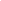 Servidor(es) Responsável(is)______________________Coordenador de Área/Curso/SetorInstituto Federal de Educação, Ciência e Tecnologia de São PauloCampus CaraguatatubaPrograma de Ações UniversaisResumo da ação/objetivo/justificativa:TipoValor por estudanteValor totalAlimentaçãoR$ R$ TransporteR$ R$ Inscrições/Taxas/IngressosR$ R$ HospedagemR$ R$ Descrição do(s) gasto(s)/Justificativa: